О конкурсной  комиссии КПУП «Гомельоблтеплосеть»В целях организации и проведения на предприятии  закупок товаров (работ, услуг), учитывая изменения в законодательстве Республики Беларусь регулирующем вопросы проведения закупок товаров (работ, услуг), ПРИКАЗЫВАЮ: 1.Создать на предприятии постоянно действующую конкурсную комиссию для организации и проведения государственных закупок товаров (работ, услуг), закупок товаров (работ, услуг) в строительстве и закупок товаров (работ, услуг) за собственные средства (далее – комиссия).2.Назначить следующий состав комиссии:2.1.Председатель комиссии:         Мисоченко Сергей Александрович, заместитель генерального директора2.2.Заместитель председателя:Осипчук Ксения Борисовна, начальник отдела юридической и кадровой работы.2.2.1.В период отсутствия председателя комиссии в виду временной нетрудоспособности, командировки, трудового или социального отпуска  обязанности председателя конкурсной комиссии возлагаются на заместителя председателя конкурсной комиссии.2.3.Члены комиссии:Полубан Артем Викторович, начальник отдела капитального строительства;Старовойтов Андрей Александрович, начальник производственно-технического отдела;Горовая Наталья Петровна, заместитель главного бухгалтера. Сулковский Андрей Станиславович, ведущий инженер отдела материально–технического снабжения, секретарь конкурсной комиссии;Юрусова Ольга Витальевна, маркетолог отдела материально–технического снабжения, секретарь конкурсной комиссии;Пахунова Светлана Викторовна, инженер отдела материально-технического снабжения, секретарь конкурсной комиссии.3.Секретари конкурсной комиссии обязаны пройти аккредитацию на электронной торговой площадке, получить сертификат электронной цифровой подписи в удостоверяющем центре РУП «Национальный центр маркетинга и конъектуры цен» в течение 10 календарных дней со дня издания приказа (в случае его отсутствия).4.Для проведения каждой из процедур закупок издаётся приказ, в котором указывается наименование процедуры, объект на который приобретаются определяемые приказом товары, работы или услуги (при его наличии), назначается ответственное лицо, эксперт (технический специалист) и секретарь комиссии, устанавливается источник финансирования по договору и источник финансирования объекта (при его наличии). Подготовка приказа возложена на ответственное лицо, указанное в докладной записке с резолюцией генерального директора о приобретении товара (работы или услуги).5.Источник финансирования закупки и источник финансирования объекта определяются генеральным директором в приказе.6.Конкурсная комиссия вправе привлечь на заседание комиссии любого работника предприятия для консультаций, составления заключений по специфическим вопросам закупки с приобщением письменных заключений к делу о закупке.7.Утвердить Положение о конкурсной комиссии КПУП «Гомельоблтеплосеть» в редакции приложения № 1 к настоящему приказу.8.Утвердить Регламент работы конкурсной комиссии в редакции приложения № 2 к настоящему приказу.9.Утвердить список нормативно-правовых актов, разъяснений, локальных актов предприятия о закупках товаров (работ, услуг) обязательных для изучения работниками предприятия, имеющими отношение к закупочной деятельности, согласно приложению 3 к настоящему приказу.10.Заведующей канцелярией Межейниковой М.И. ознакомить лиц, указанных в листе-ознакомлении к настоящему приказу (приложение № 4) под подпись. Копию документа разослать по внутреннему документообороту всем работникам предприятия имеющим к нему доступ.11.Настоящий приказ вступает в силу 01.07.2019 года.12.Приказ от 20.05.2016 года № 355 «О создании постоянно действующей конкурсной комиссии КПУП «Гомельоблтеплосеть» с изменениями и дополнениями считать утратившим силу с 01.07.2019 года.13.Маркетологу отдела материально-технического снабжения Юрусовой О.В., разместить настоящий приказ на официальном сайте и электронной торговой площадке, сайте предприятия в течение 10 календарных дней со дня регистрации настоящего приказа.Генеральный директор                                                          А.Ф.ГермановДЗЯРЖАЎНАЕ  АБ’ЯДНАННЕ«ЖЫЛЛЁВА-КАМУНАЛЬНАЯ  ГАСПАДАРКА ГОМЕЛЬСКАЙ  ВОБЛАСЦІ»КАМУНАЛЬНАЕ ВЫТВОРЧАЕУНIТАРНАЕ ПРАДПРЫЕМСТВА«ГОМЕЛЬАБЛЦЕПЛАСЕТКА»(КВУП «ГОМЕЛЬАБЛЦЕПЛАСЕТКА»)ЗАГАД28.06.2019 № 434г. Гомель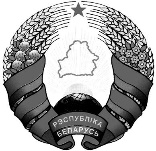 ГОСУДАРСТВЕННОЕ  ОБЪЕДИНЕНИЕ«ЖИЛИЩНО-КОММУНАЛЬНОЕ  ХОЗЯЙСТВО ГОМЕЛЬСКОЙ  ОБЛАСТИ»КОММУНАЛЬНОЕ ПРОИЗВОДСТВЕННОЕУНИТАРНОЕ ПРЕДПРИЯТИЕ«ГОМЕЛЬОБЛТЕПЛОСЕТЬ»(КПУП «ГОМЕЛЬОБЛТЕПЛОСЕТЬ»)ПРИКАЗг. Гомель